DONNE DU RHUM À TON HOMME  Georges Moustaki  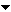 Paroles et musique : Joseph Mustacchi C                   G7   Donne du rhum à ton homme C               G7   Du miel et du tabac C                   F   Donne du rhum à ton homme              G7             C   Et tu verras comme il t'aimera C                     F   Y a des filles sur le port G7                 C   Si belles et si gentilles C                 F   Tout sourire au dehors G7               C   Sentant bon la vanille                      F   Mais ton homme n'est pas de bois G7             C   Il les regarde d'un oeil tendre                  F   Si tu veux le garder pour toi G7  (S.A)         Donne lui sans attendre Refrain Il te donnera des bijoux Des colliers qui scintillent Qu'il ramène du Pérou De Cuba, des Antilles Mais pour te donner de l'amour Faut qu'il se repose du voyage Avant de lui offrir à ton tour Tous les trésors de ton corsage Refrain Quelle nuit que cette nuit-là! On en parle dans la ville Même on exagérera Sa tendresse virile Car pour l'heure, il est fatigué Il sombre dans la somnolence Dès que tu l'auras réveillé Si tu veux que ça recommence Refrain Quand il va repartir Te laissant, pauvre fille Seule avec le souvenir Et le collier de pacotille Au moment de vous séparer Pour des mois, de longues semaines Donne lui, bien sûr, des baisers! Mais si tu veux qu'il te revienne Mais si tu veux qu'il te revienne... Refrain